Keefe Technical High School Summer Reading Worksheet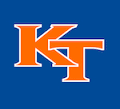 Name: ____________________________________________________________ Grade entering Keefe in fall of 2019: ______________________________Book I read during the summer of 2019: ______________________________________________________Author : _______________________________Use this worksheet to take notes as you read.You will write an essay on this book during your first week back at school. You can use this worksheet to help you write your essay. The essay will count as part of your term 1 grade.  It is a good idea to read your book toward the end of the summer as close to the beginning of school as possible.  CHARACTERS:Name the protagonist (the main character) and give a brief description.Name three character traits or personal qualities of the protagonist with examples from the text.Identify and briefly describe another character and tell why she or he is important to the story.SETTING: (where and when the story takes place)Describe the setting and tell why it is important to the story.PLOT/SUMMARY:Describe the beginning events in the story (rising action).Explain the protagonist’s main conflict/problem. Is the conflict internal, a problem with himself/herself (man vs. self)?  Or is the conflict external, a problem with another character or outside force (man vs. man, nature, society)?List 2 or 3 major events in the story. Can you identify and explain the climax or the part of the story where the action is the most intense?Explain how the protagonist’s main problem/conflict is solved (resolution).THEME: (author’s big idea about life or people)Explain the theme (message or main idea) of the story.